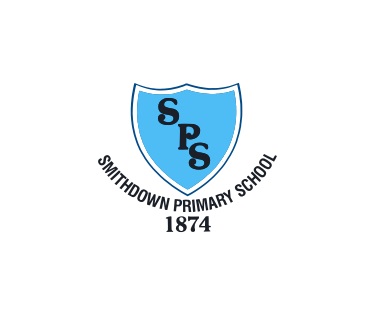 MondayTuesdayWednesdayThursdayFriday9:00 – 9:30Assembly9:00 – 9:30Shared reading9:00 – 9:30Spelling9:00 – 9:30Shared Reading9:00 – 9:30Basic Skills/Spelling9:30 – 10:45English9:30 – 10:45English9:30 – 10:45English9:30 – 10:45English9:30 – 10:45EnglishBreakBreakBreakBreakBreak11:00 -12:15Maths10.45-12.00PE (Everton)11:00 -12:15Maths11:00 -12:15Maths11:00 -12:15MathsLunchLunchLunchLunchLunch1:15 – 2:15PHSE1:15 – 2:15Science(PPA cover - NM)1:15 – 2:05MusicGeographyArt2:15 – 2:45Spanish2:45-3:00Shared Reading1:15 – 2:15Science(PPA cover - NM)2:05 – 3:15RE/PSHEGeographyArt